День памяти о геноциде советского народа нацистами и их пособниками в годы Великой Отечественной войны.19 апреля 2022 года отмечается День памяти о геноциде советского народа нацистами и их пособниками в годы Великой Отечественной войны.
В целях сохранения исторической правды о преступлениях нацистов и их пособников в отношении мирных советских граждан в годы Великой Отечественной войны 1941-1945 гг. 19 апреля 2022 г. в МКОУ «Аверьяновская СОШ» в 8-11х  классах провели единый урок, посвященный памяти жертв геноцида Советского народа от немецко-фашистских захватчиков в года Великой Отечественной войны, с просмотром видеофильма «Без срока давности», изготовленного и рекомендованного к показу Министерством Просвещения Российской Федерации.
По окончании просмотра видеофильма учащиеся писали Письма в будущее «Нельзя забыть» - послание самому себе и своим потомкам в форме треугольного (военного) письма, в котором выражается личное восприятие и позиции обучающегося о преступлениях нацистов в отношении мирного советского населения. https://avery.dagestanschool.ru/news-svc/item?id=34355&lang=ru&type=news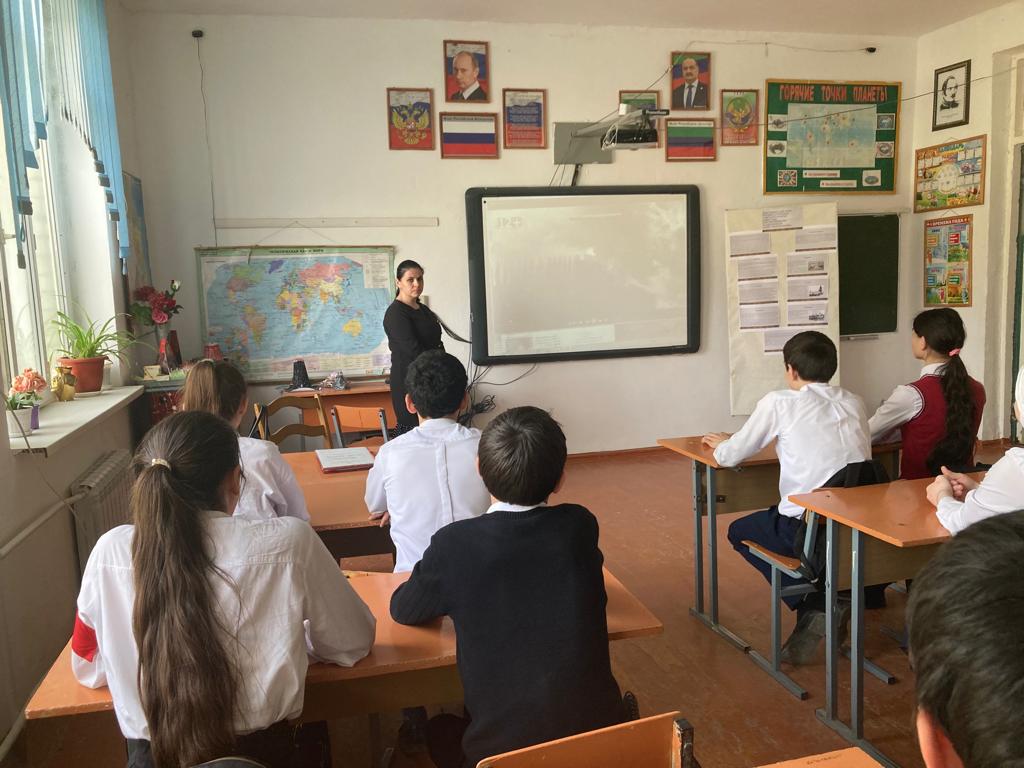 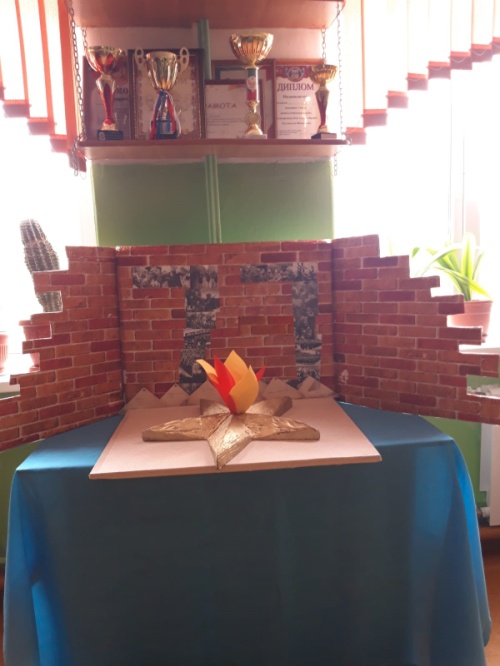 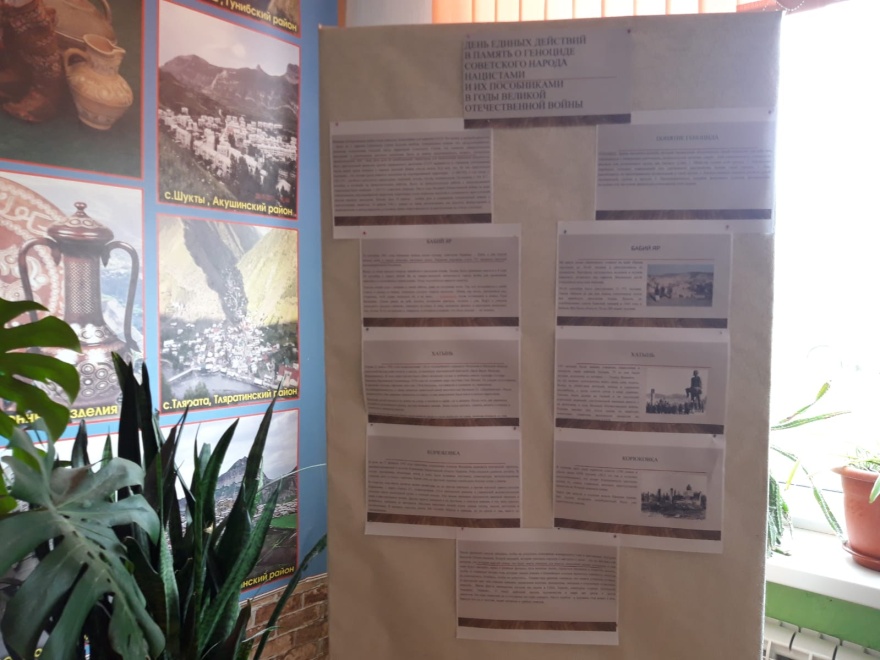 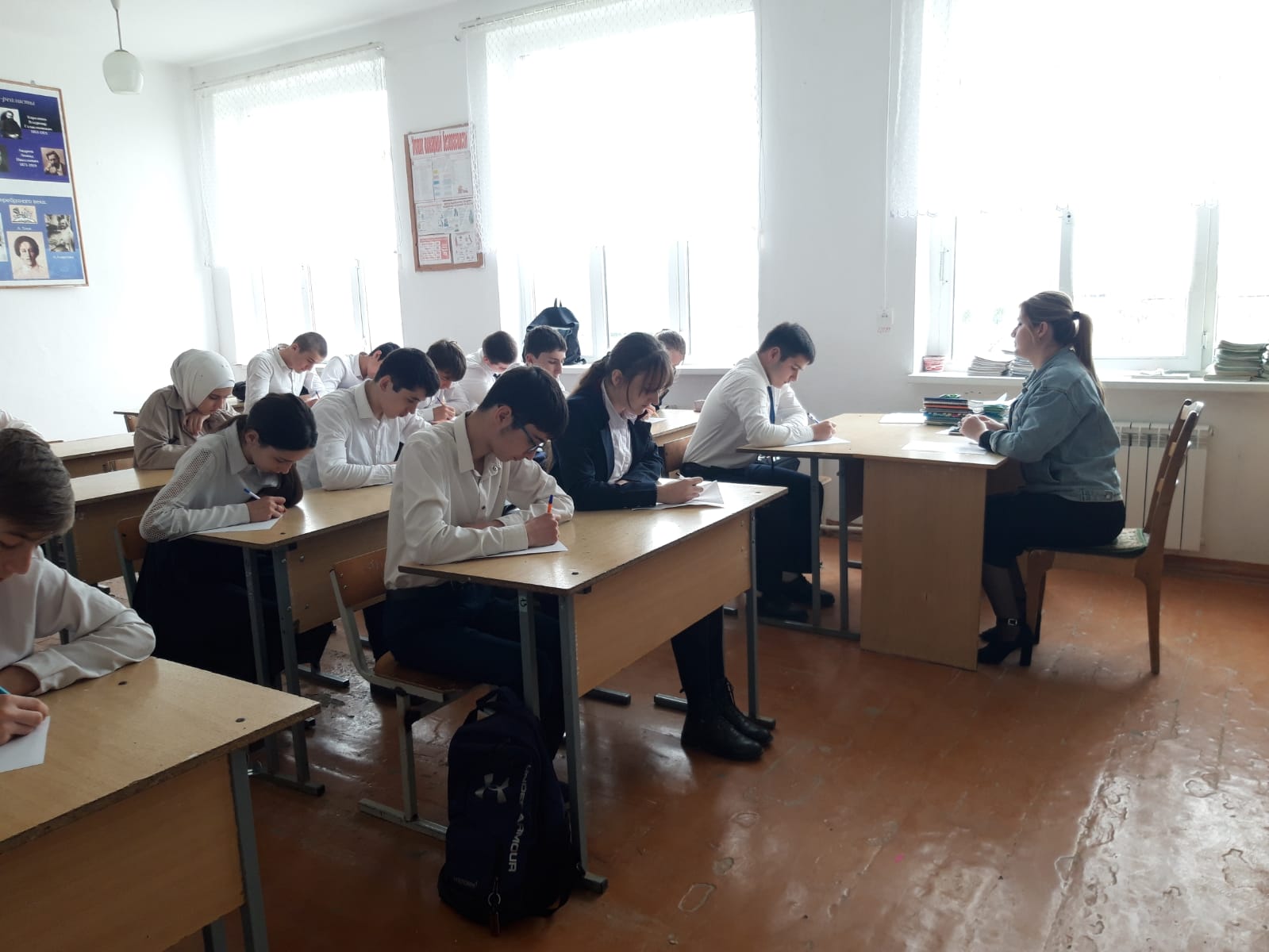 